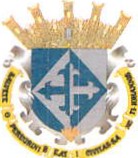 SECRITARfA TICN!CA---=•=--­COBIERNO MUNICIPALH.AYUNTAMIENTO CoNSTilUQONAL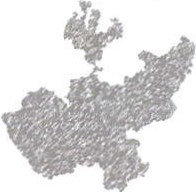 SAN	J  UAN	DE	LOS	LAGOSO 1 SESION EXTRA ORDINARIA DE LA COMISION DEINSPECCION Y VIGILANCIAEN  SAN JUAN  DE LOS  LAGOS, JALISCO  SlENDO LASJ'"7.  HORAS  CON .0.0MJNUTOS    DEL OlA  26  DE  M A RZO  DEL  AÑO  2018  DOS  M I L  DIECIOC HO,	POR  LO   QUE   ESTANDO REUNIDOS    EN   EL   SALON   DE   SESI ONES   EL   REG I DOR   JOSE   ANTONIO   G U I LLEN ARGÜELLES,  QUE PR ES IDE JNSPECC ION Y VIG I LANCIA DEL  AYUNTAMIENTO  DE SAN JUAN  DE  LOS  LAGOS, SE  PROCEDE  A    CELEBRAR  ESTA  SESI ON    EXTRAORDINARI A ÚM . 01, CO	LA  FI    ALIDAD  DE DA R A CONOCE R  EL MA RCO NORMATIVO  DE ESTA COM I SION,  Y		ACTO   CONTINUO    EL   SERVIDOR    PUBLICO    ENCA RGADO    DE    LA SECRETA RÍA		TECN I CA  DE  LA S  COM I SION ES,  INICIARA  LA  VERlFI CACIÓN  DE  LA ASISTENCIA ,  Y   EN   SU  CASO   HACER   LA  CORRESPONDIENTE	DECLARATO RIA    DE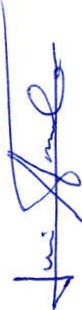 INSTALACION DE LA SESION.REGIDOR JOSE ANTON IO GUI LLEN A RGÜELLES- -----------PRESENTE.SEÑOR REGlOOR: PARA EFECTO DE DAR IN I CIO A LA SESION EXTRAORDINARIA DE LA COMIS fON EDILI CIA DE TNSPECC ION Y VIG I LANCIA , CORRESPONDIENTE A ESTA FECHA, Y UNA VEZ VERIFICADA SU AS lSTENCI A, LE INFORMO QUE DE ACUERDO AL ART. 42 DEL REGLAMENTO DEL AYUNTAMIEN TO DE SAN JUAN DE LOS LAGOS , QUEDA DEBIDAMENTE IN STALA DA LA SESION, Y POR LO TANTO LOS ACUERDOS QUE SE TOM EN SERAN VALIDOS ; EN CONSECUENCI A SE PROCEDE A DESAHOGAR Y PROVEER EL SI GUIENTE:---------- ------ ------------ ORDEN D EL D I A--------- -- --- ---- - ---------l.-  V ER I FICAC I ON   DE  ASIST ENCIA  Y  DECLARATORIA   OC  INSTALAC ION  DE  LA	 SESION.-	ACUERDO.-	ESTE	PUNTO	DEL	ORDEN	DEL	DIA	SE	ENCU ENTRA DEBIDAMENTE   DESA HOGADO,  TODA  VEZ  QU E  AL  INICIO  DE  ESTA  SESION  SE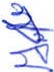 V ERIF I CO LA  ASISTENCIA  DEL  R EGfDORPR ES IDENT E Y SE F-nZO LA DECLARATORlA DE INSTALACION  DE  LA  SESION.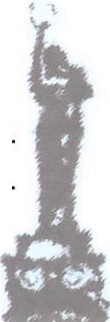 26 DE  MARZO  DEL AÑO 20 18Págin a 1de 3SECRETAfÚA T CNlCA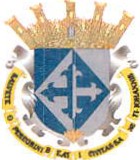 GOiliERNO MUN ICIPALH. AY U NIAMIENTO CoNSTITUCIONALSAN	JUAN	DE	LOS	L AGOS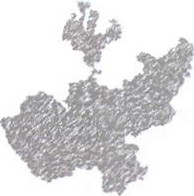 01 SESION EXTRAORDINARIA DE LA COMISION DEINSPECCION  Y VIGILANCIA11.- LECTU RA Y APROBACION DEL ORDEN DEL DI A.- ACUERDO.- UNA VEZ SOMETIDO A CONSIDERAC I ON EL ORDEN DEL D I A, PREVIAMENTE CI RCULADO, ES APROBADO POR  EL REGIDOR  PRESIDENTE  SE APRUEBA  EL ORDEN DEL DIA SOMETIDO111.- REVlSJON DEL MARCO NORMA TfVO DE ESTA COMISION.EN USO DE LA VOZ,  EL REGIDOR PRESIDENTE PROCEDE A DAR LECTURA ALARTI CU LO 54 DEL REG LAMENTO DE SAN JUAN DE LOS LAGOS, QU E TIENE  QUE  VER CON  EL TEMA  DE lNSPECCION  Y  VIG I LANCIA.Artículo 54.- La Comisión Edilicia de Inspección y Vigilancia tiene las siguientes atribuciones :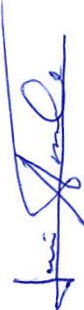 l. Proponer, analizar , estudiar y dictaminar las iniciativas relativas a la inspección y vigilancia para el cumplimiento de las disposiciones municipales ;11. Presentar al Ayuntamiento los dictámenes e informes, resultados de sus trabajos e investigaciones y demás documentos relativos a los asuntos de la materia ; y111. Evaluar los trabajos de las dependencias municipales con atribuciones en materia de inspección y vigilancia y con base en sus resultados y a las necesidades operantes, proponer las medidas pertinentes para orientar la política que sobre inspección y vigilancia deba emprender el municipio.AL RESPECTO SE HACE CONSTAR POR PARTE DEL C. LUIS ANGEL OCAMPO CEDTLLO , FUN CIONARIO ENCARGADO DE LA SECRETA RÍA TECNICA DE COMISIONES DE ESTE CUERPO EDILIC I O, QUE:SE  ACUE RDA :  INTENS I FICAR   EL  TRABAJO   D E  ESTA   COMlSION,  ELABORANDO   UN         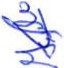 OBJ ETIVO ESP EC IFI CO QUE ENCABECE  LA  PLANIFICACTON QUE R ESPECTA  A  LOSMESES   RESTANTES    DE    ESTA   ADMlNISTR ACION,    EN    CONJUNTO    CON       LOSDIRECTORES DE ÁREA IMP LI CADOS .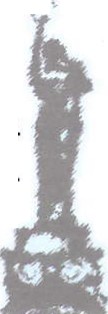 26 DE  MARZO  DEL AÑO 2018Página 2 de 3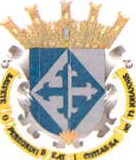 SECRETAR,íA=n=cN--I-C-AGOB!El\NO MUNICIPALH.AYUNTAMIENTO  CoNSTITUCIONAL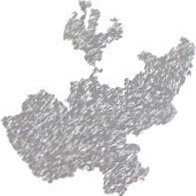 SAN	JUAN	DE	L OS	LAGOS01 SESION EXTRAORDINARIA DE LA COMISION DEINSPECCION  Y VIGILANCIAIV.- ASUNTOS GENERALES.-NO HAY.V.- EN VIRTUD QUE HA SI DO AGOTADO EL ORDEN DEL DIA, SE DECLARA CONCLUIDA LA PR ESENTES ESION,A LASl.1_ HORASCON  lO	MINUTOS DEL OlA DE HOY  2.C	DE MARZO DEL AÑO 2018, CON FUNDAMENTO EN LO DISPUESTO POR LOS ART ICULOS, 27 Y 28 DE LA LEY DEL GOBIERNO Y LA ADMINISTRACION PUBLICAMUNIC IPAL  DEL  ESTADO  D E  J ALISCO,     Y  38,  39  Y  48,  DEL  REG LAM ENTO  DELAYUNTAM IENTO DE SAN J UAN DE LOS LAGOS, F I RMAN DO LOS QUE EN ELLA INTERVINIERON , QUISIERON Y SUPiERON HACERLO, POR, Y ANTE EL PRESIDENTE DEESTA COM!SlON QUE ACTUA EN UNlON DEL SERVIDOR PUBLICO ENCARGADO  DE LA SECR ETARÍA TECNICA DE LAS  COMISIONES  EDILICIA S  DE  ESTE  AYUNTAM I ENTO, QUE AUTORJZA  Y  DA  FE.lOSE ANTON	ILLEN ARGÜEL LES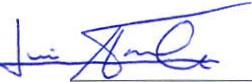 PRESIDENT E DE LA COMISlONLUIS ANGEL OCAMPO CEDILLO SECRETARIO TECN ICO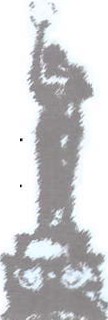 26 DE MARZO  DEL AÑO 2018Página 3 de 3